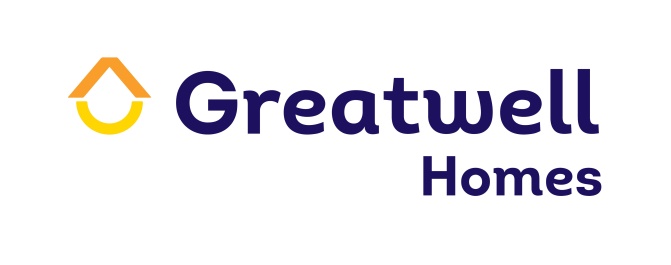 Pet Ownership Procedure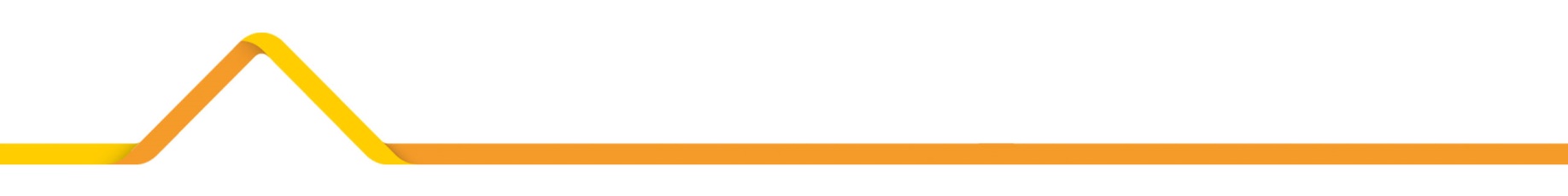 Linked policiesPet Ownership PolicyVersion1.0Date approved byHead of Housing & Neighbourhoods (May 2022)Date effective fromMay 2022Date of next reviewMay 2025Procedure ownerHousing and Income Services Manager1Introduction 1.1Owning a pet has a multitude of benefits, from companionship, increased wellbeing, and opportunities for socialising with others. 1.2Whilst we recognise that most people are responsible pet owners, there are a number of issues that may highlight disagreements between customers, and housing management issues for our staff. 1.3This procedure sets out to ensure that pet ownership is managed effectively between staff and customers at Greatwell Homes, providing clarity for customers on what responsibilities they must adhere to, in order to own a pet. 2Legislative Context2.1The Animal Welfare Act (2006)Dangerous Wild Animals Act (1976)Dangerous Dogs Act (1991)Anti-social Behaviour, Crime and Policing Act (2014)Control of Dogs Order (1992) 3Scope3.1This procedure applies primarily to staff in the neighbourhood housing and customer services teams. 3.2This procedure applies to all customers, regardless of tenure. 4Definitions 4.1Pet - a domestic pet whose purpose is companionship, and which is defined as: a dog (excluding those prohibited by the Dangerous Dogs Act 1991, or any other law), cat, bird, fish, small, caged rodent, small non-poisonous caged reptile, non-poisonous contained insect, or amphibian4.2Exotic Pet - a non-domestic pet that is not native to the country where it is kept in captivity. 4.3Livestock - cattle, horses, goats, sheep, fowl, poultry, and similar animals kept for domestic use5Applying for a Pet5.1Customers who wish to apply for a pet must submit an application form to the customer services team. This form contains an addendum to the tenancy agreement that defines the new conditions that the customer must agree to, to own a pet in their home. 5.2Only signed forms will be accepted. Where requests are made by joint tenants, we will expect both joint tenants to sign. 5.3Upon receiving an application form, the customer services officer (CSO) will confirm receipt to the customer (either by phone or e-mail) and forward the application to the relevant neighbourhood housing team. 5.4Upon receipt of the completed application form, the neighbourhood housing officer (NHO) will consider the application and make a decision to approve or not. 5.5When considering requests for these animals as pets, the NHO must consider the following Noise generated by the animals in question and impact on neighboursGarden size (micro pigs require significant garden size to live comfortably for example)Other potential nuisance issues to neighboursThe number of pets already located at the property in questionThe ability of the customer to care for and clean up after their pet.5.6The following pets are not permitted under our policy and approval must not be given in any circumstances. In addition, animals that require a license under the Dangerous Wild Animals Act (1976) are not permitted as pets. An abridged list of such animals is provided below. The full list may be found at the following link if there is any doubthttps://www.legislation.gov.uk/uksi/2007/2465/schedule/made5..7Once a decision has been made, the NHO will send a letter either approving or denying the request. There is no right of appeal against this decision and any complaints will be managed through our customer concerns and complaints procedure. 5.8Once a decision has been made, the NHO will save a copy of the appropriate letter on the dwelling file in the ‘H’ drive and update Orchard with a UDC to indicate the how many pets the customer has, and what type of pets they are (where appropriate). 5.9The NHO must also arrange for the customer to sign an amended tenancy agreement (where approval is given) and this must be signed before the customer purchases their pet. 6Management of Pets in Our Homes6.1Once approval is given for a pet, the customer will have signed an addendum to the tenancy agreement. The purpose of which is to supersede any restrictions set out by the existing tenancy agreement or lease and set out the new obligations placed on the pet owner. 6.2Should there be any complaints regarding pet ownership (for example excessive noise or damage) the NHO must follow our ASB policy and procedure to manage these cases. 6.3The current policy states that we may not class dog barking as ASB, unless it linked to possible neglect or at unreasonable hours. NHO’s must bear this in mind when undertaking investigations. 6.4In line with our ASB procedure, NHO’s must try to resolve cases informally, using tools such as informal meetings, mediation, ABC’s and written warnings. 6.5Should a case not be resolved informally, and behaviour continues, then the NHO may request that the pet owner re-home their pet. This must be done in a reasonable timescale, balancing the animal’s welfare with the ongoing nuisance. 6.6If the customer fails to re-home their pet within the agreed timescale without good reason, then the NHO will refer the case to the community safety team for injunctive relief through the court. 6.7When taking cases to court, the community safety officer must complete an equality impact assessment to ensure that we do not discriminate. All equality impact assessments must be signed off by the support services manager. 6.8Should complaints involve a guide dog or emotional support animal, then the investigating officer must take advise from relevant experts as part of their initial investigation. This might be the Guide Dogs for the Blind or other agency that has played a part in placing the animal in question. 6.9Where the NHO has evidence of pets causing damage to Greatwell Homes’ properties, or evidence of pets urinating or defecating in communal spaces then they must request the customer cleans up after their animal. 6.10Where customers are either unwilling or unable to clean the area to an acceptable standard, then the NHO must arrange the appropriate recharge with Greatwell Places and pass on to the customer. 7New Customers and Transferring Customers7.1When customers join Greatwell Homes as a new tenant or undertake an internal transfer, the lettings officer must create a new UDC to reflect the types and numbers of pets in the household. The UDC types are linked to tenancies, which means that pets will not appear when a tenancy ends. 8Data and Record Management Systems8.1Customer data (including pet ownership) is held on the Orchard Housing Management System. Copies of pet applications are stored on the relevant dwelling folder on the ‘H’ drive. 9Performance Management9.1There are no KPI’s or OPI’s that relate specifically to this procedure. 10Responsibility and Decision Making10.1The tables below illustrate the structure for responsibility and decision making in relation to this procedure 11Review11.1These procedures will be reviewed to comply with any changes in good practice, legislation, or regulation, and in line with the relevant current policy which will be no less than once every three years.12Appendix One12.1Orchard Notes (Adding UDC’s for pets)12.1.1Adding a Cat to a HouseholdGo to the Tenancy. Click on the Tenancy UDCs Tab. Click Add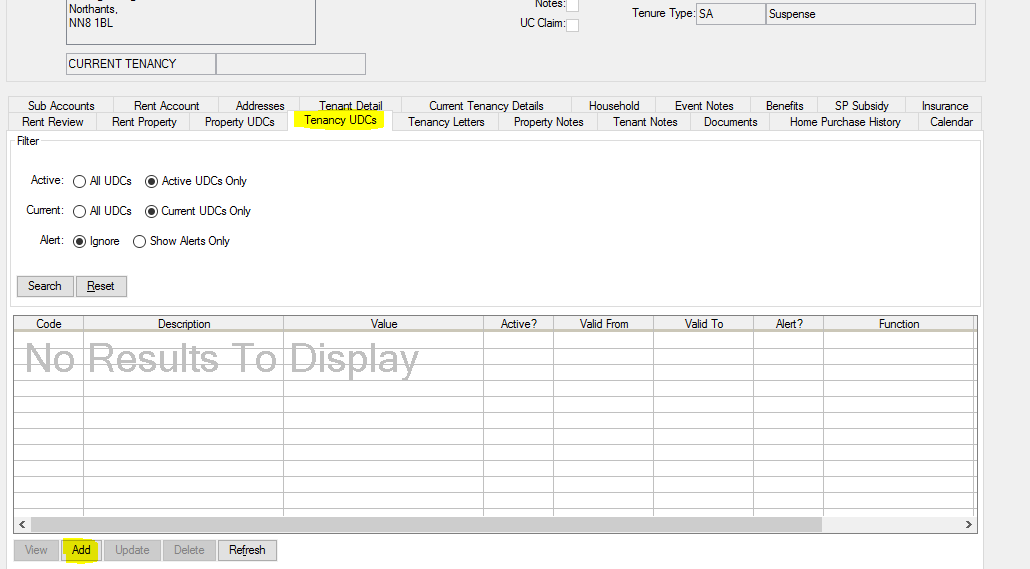 Fill in fields  UDC Type: CATValid From: today’s date is fine. As long as it’s not in the future the system will report the cat as present in the householdValid To: leave blank12.1.2Notes: If there is a requirement for additional detail, this is where you need to write it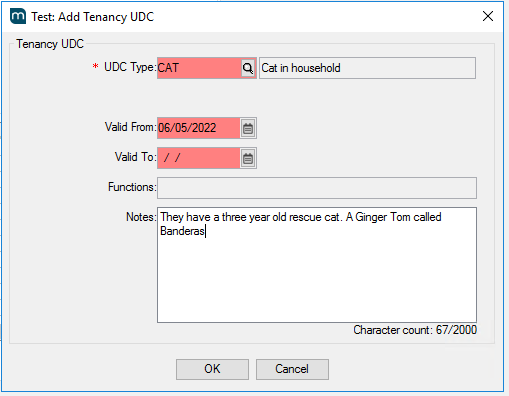 Click OKNB. If there are multiple cats you will need to add one UDC per cat12.1.3Adding a Dog to a HouseholdGo to the Tenancy. Click on the Tenancy UDCs Tab. Click AddFill in fields  UDC Type: DOGValid From: today’s date is fine. As long as it’s not in the future the system will report the cat as present in the householdValid To: leave blank12.1.4Notes: If there is a requirement for additional detail, this is where you need to write it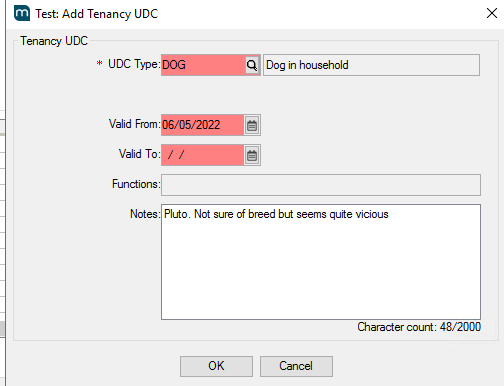 Click OKNB. If there are multiple dogs you will need to add one UDC per dog12.1.5Adding an Exotic pet (uncaged) to a HouseholdGo to the Tenancy. Click on the Tenancy UDCs Tab. Click AddFill in fields  UDC Type: EXOTICValid From: today’s date is fine. As long as it’s not in the future the system will report the cat as present in the householdValid To: leave blank12.1.6Notes: If there is a requirement for additional detail, this is where you need to write it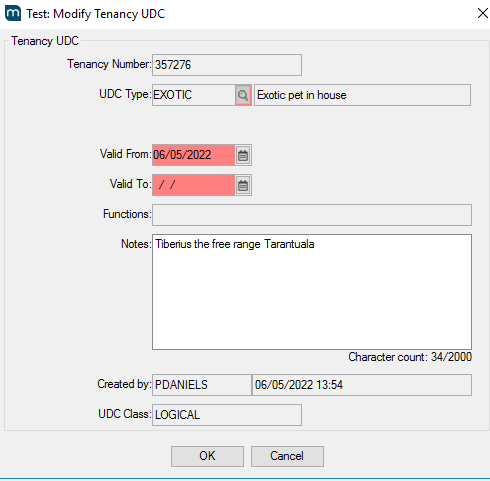 Click OK12.1.7Removing a pet from a household.Go to the Tenancy. Click on the Tenancy UDCs Tab. Highlight the pet you wish to remove. Click UPDATE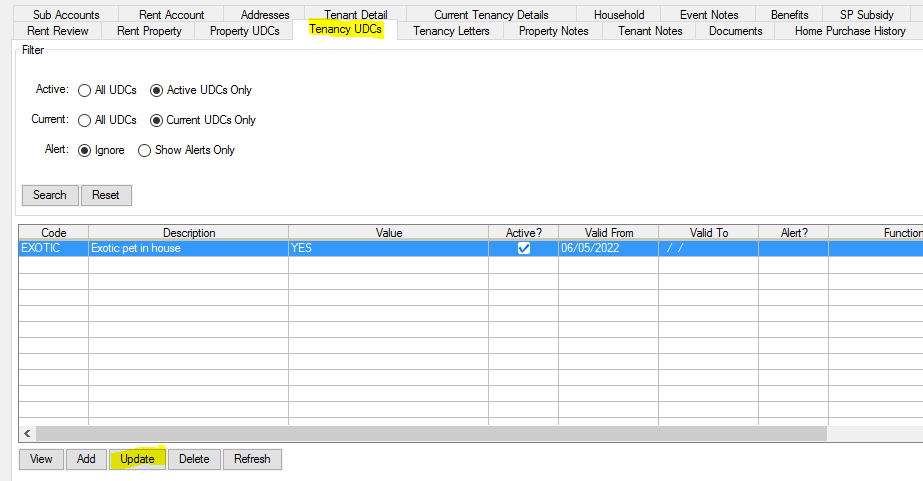 Add a date in Valid To and click OK. Tip - if you put in yesterday’s date the UDC will disappear straight away as the date is in the past!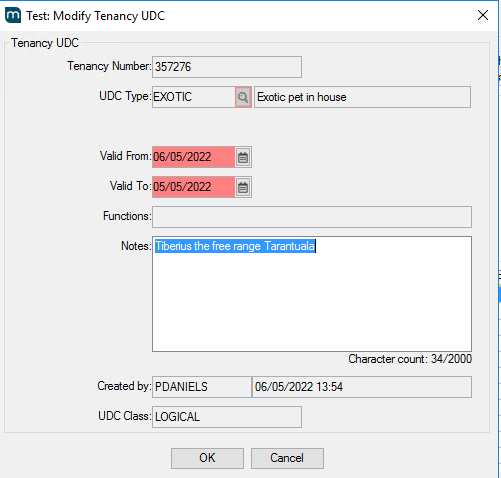 12.2Do not use the DELETE option to remove a pet from a household. Only use DELETE if you are correcting an error.  